БОЛЬШИЕ ПРОТИВОДИВЕРСИОННЫЕ КАТЕРАКорабли специального назначения20 ─ ПРОЕКТ 21980 "ГРАЧОНОК" 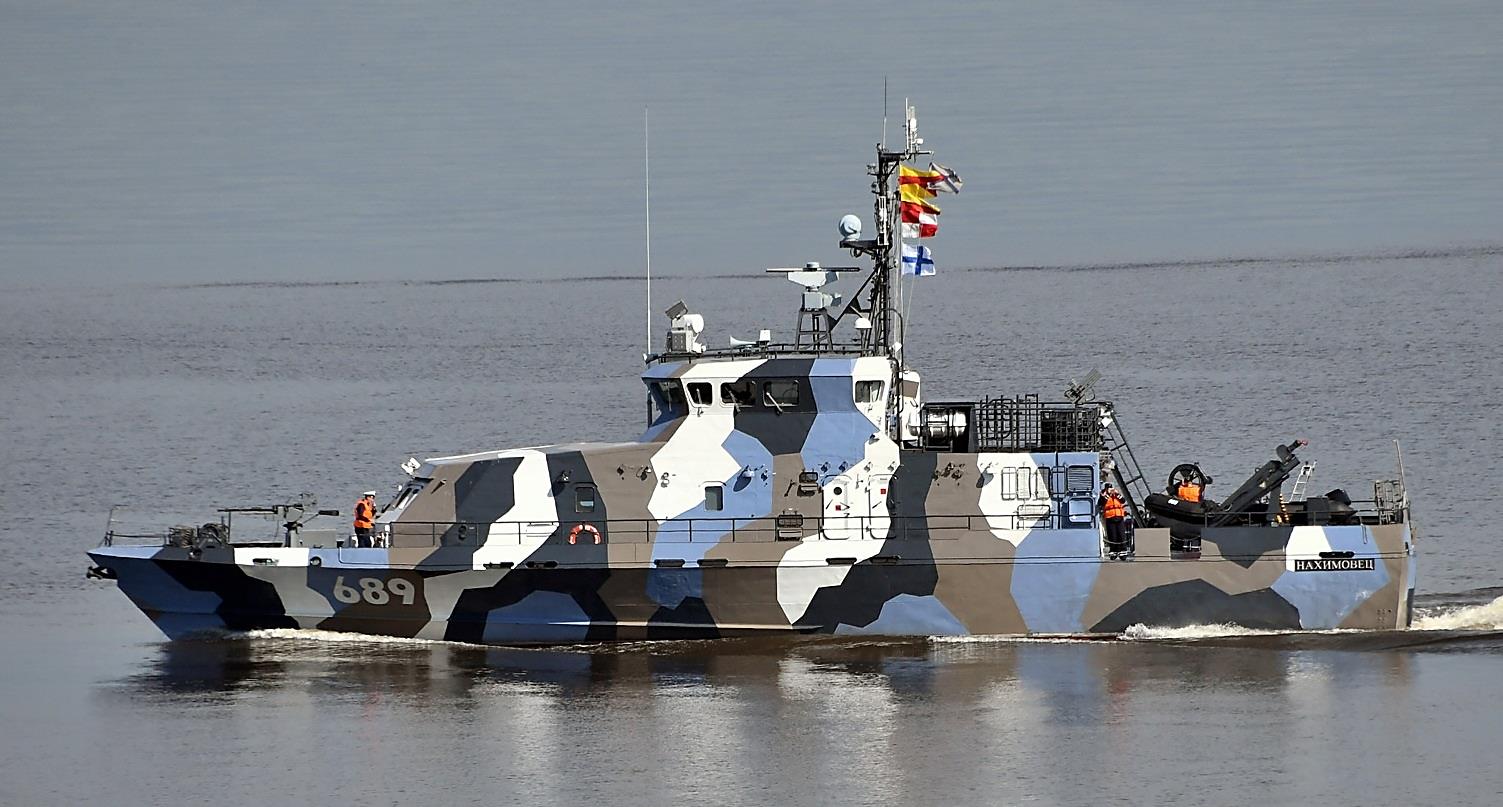 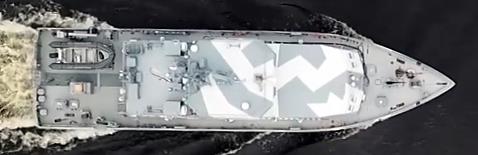 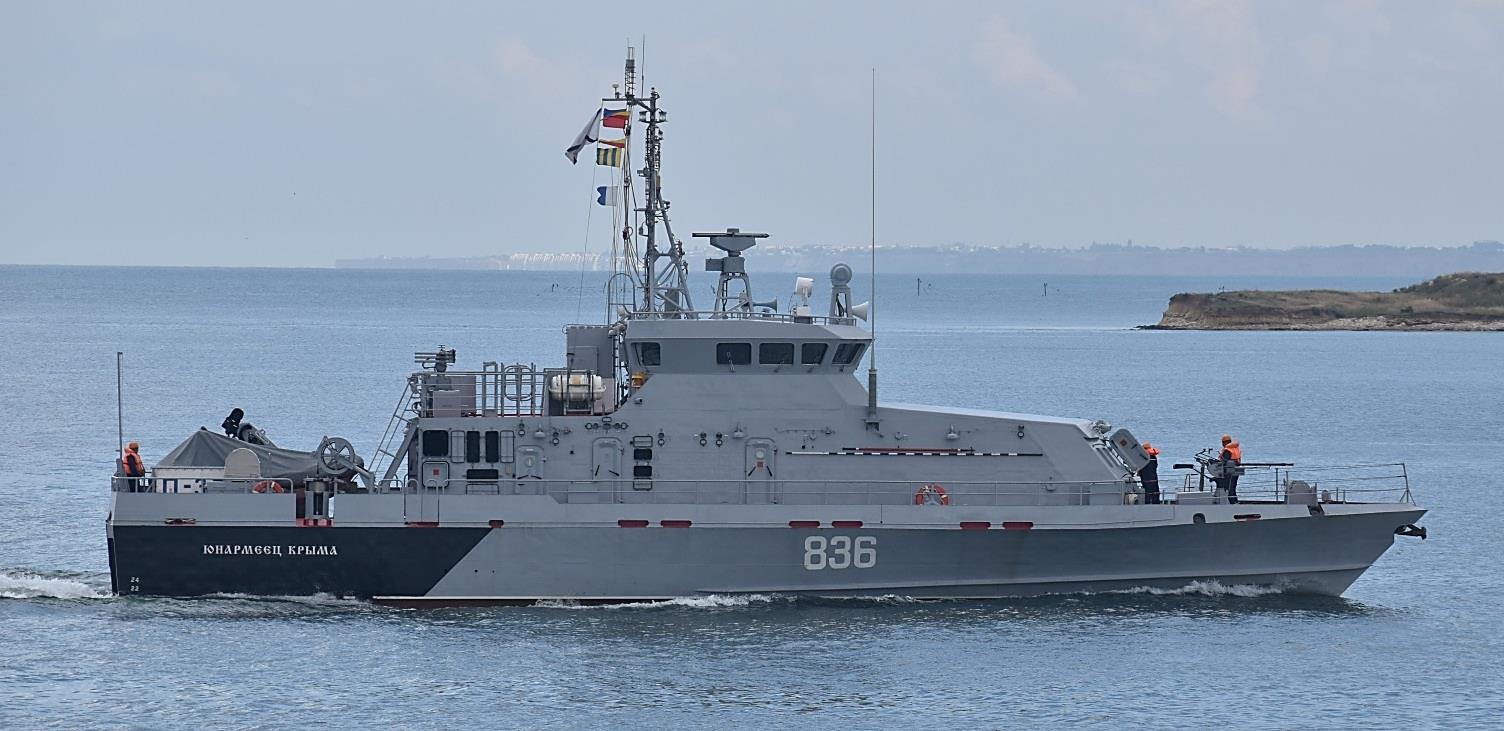 2018